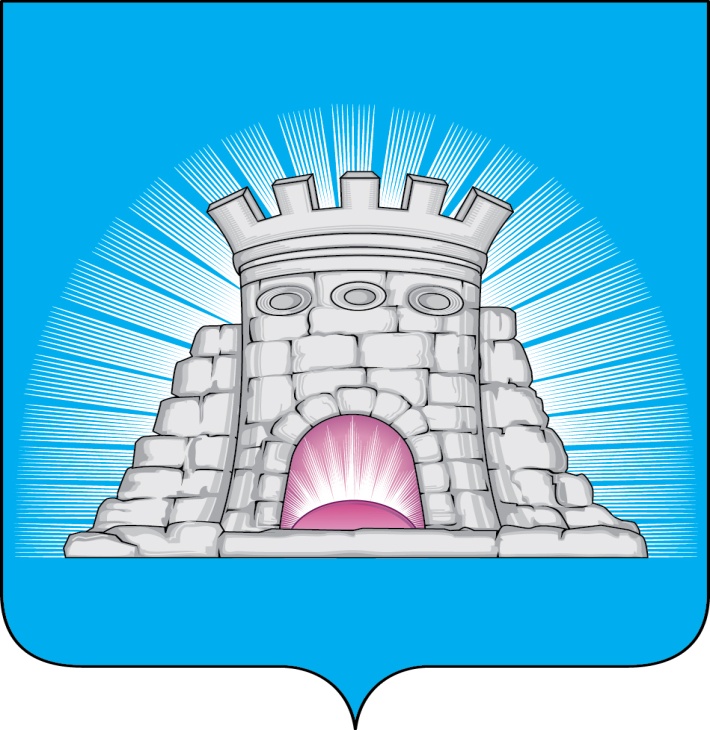                           П О С Т А Н О В Л Е Н И Е12.01.2023  №  24/1г. ЗарайскО закреплении муниципальных образовательными учрежденийгородского округа Зарайск Московской области за конкретнымитерриториями, осуществляющими образовательную деятельностьпо образовательным программам начального общего,основного общего и среднего общего образования	В целях реализации полномочий органов местного самоуправления муниципального образования городской округ Зарайск Московской области в части учета детей, подлежащих обязательному обучению в образовательных учреждениях городского округа Зарайск Московской области, осуществляющих образовательную деятельность по образовательным программам начального общего, основного общего и среднего общего образования; на основании пункта 6 части 1 статьи 9 Федерального закона от 29.12.2012 № 273-ФЗ «Об образовании в Российской Федерации», пункта 5 Порядка приема граждан на обучение по образовательным программам начального общего, основного общего и среднего общего образования, утвержденного приказом Министерства просвещения Российской Федерации от 02.09.2020 № 458,П О С Т А Н О В Л Я Ю:Закрепить муниципальные образовательные учреждения городского округа Зарайск Московской области, осуществляющими образовательную деятельность по образовательным программам начального общего, основного общего и среднего общего образования, за конкретными территориями городского округа Зарайск Московской области для учета детей и зачисления в образовательное учреждение (прилагается).Управлению образования администрации городского округа Зарайск Московской области (Прокофьева Е.Н.): 													0105352.1. Довести до сведения руководителей муниципальных образовательных учреждений настоящее постановление.2.2.  Обеспечить организацию исполнения настоящего постановления руководителями муниципальных учреждений учета детей, подлежащих обязательному обучению в муниципальных образовательных учреждениях и проживающих на территории городского округа Зарайск Московской области.2.3. Обеспечить контроль по учету всех детей, подлежащих обязательному обучению в муниципальных образовательных учреждениях, реализующих программы начального общего, основного общего, среднего общего образования, а также по учету несовершеннолетних детей, не посещающих или систематически пропускающих по неуважительным причинам занятия в муниципальных общеобразовательных учреждениях.2.4. Обеспечить контроль за осуществлением приема граждан в образовательные учреждения городского округа Зарайск Московской области, осуществляющие образовательную деятельность по образовательным программам начального общего, основного общего и среднего общего образования, в соответствии с законодательством об образовании.2.5. Признать утратившим силу постановление главы городского округа Зарайск от 22.03.2022 № 415/3 «О закреплении территории за муниципальными образовательными учреждениями городского округа Зарайск Московской области, осуществляющими образовательную деятельность по образовательным программам начального общего, основного и среднего общего образования».3. Службе по взаимодействию со СМИ администрации городского округа Зарайск разместить настоящее постановление на официальном сайте администрации городского округа Зарайск Московской области https://zarrayon.ru/ и опубликовать в периодическом печатном издании «Зарайский вестник» – приложении к общественно-политической газете «За новую жизнь».	.Глава городского округа Зарайск В.А. ПетрущенкоВерноНачальник службы делопроизводства 			Л.Б. Ивлева12.01.2023Разослано: в дело, ОМУ и ОГ, Гулькина Р.Д., УО, СВ со СМИ, периодическое печатное издание «Зарайский вестник» – приложении к общественно-политической газете «За новую жизнь», прокуратуру.Ю.Е. Дубова 8 496 66 2-54-44										Приложение										к постановлению главы 										городского округа Зарайск
										от 12.01.2023 № 24/1 Список общеобразовательных учреждений городского округа Зарайск Московской области,
осуществляющих образовательную деятельность по образовательным программам
начального общего, основного общего и среднего общего образования,
закрепленных за конкретными территориями городского округа Зарайскдля учета детей и зачисления в образовательные учреждения1. МБОУ "Средняя школа №1 им. В. Н. Леонова"3.  МБОУ "Гимназия № 2" здание пос.Зарайский4.  МБОУ "Гимназия № 2" здание с. Макеево5.  МБОУ "Лицей №5"6.  МБОУ "Лицей № 5" здание дер. Ерново7.  МБОУ "Лицей №5" здание с. Маслово8.  МБОУ "Начальная школа - детский сад №14"9.  МБОУ "Средняя школа №6"10.  МБОУ "Средняя школа № 6" здание дер. Авдеево11.  МБОУ "Мендюкинская средняя школа"Населенный пункт, улицаДом, корпусМосковская область, Зарайск городской округ, Алтухово деревня1, 2, 3, 4, 5, 6, 7, 8, 9, 10, 11, 12, 13, 14, 15, 16, 17, 18, 18а, 19, 20, 21, 22, 23, 24, 25, 26, 27, 28, 29, 30, 31, 32, 33, 34, 35, 36, 37, 38, 39, 40, 41, 42, 43, 44, 45, 46, 47, 48, 48а, 49Московская область, Зарайск городской округ, Великое Поле деревня1, 2, 3, 4, 5, 6, 6А, 7, 8, 9, 10, 10а, 11, 11а, 12, 13, 14, 14Б, 14а, 15, 16, 16а, 17, 17а, 18, 19, 20, 21, 22, 22а, 23, 24, 25, 26, 27, 28, 29, 30, 31, 31а, 31б, 31в, 32, 33, 34, 35, 36, 37, 38, 39, 40, 41, 42, 43, 44, 45, 46, 47, 48, 49, 49А, 49Б, 50, 51, 52, 53, 54, 55, 56, 57, 57а, 58, 58а, 59, 60, 61, 62, 63, 64, 65, 66, 67, 67а, 68, 70, 71, 72, 73, стр 18аМосковская область, Зарайск город, Возрождения улица2, 3, 4, 6, 6а, 7, 8, 11, 12, 15, 17, 19, 21Московская область, Зарайск город, Голубкиной улица1, 2, 3, 3а, 4, 5, 6, 7, 8, 9, 10, 11, 12, 13, 14, 15, 16, 17, 18, 19, 20, 21, 22, 23, 24, 25, 26, 27, 28, 29, 30, 31, 32, 33, 34, 35, 36, 37, 38, 39, 40, 41, 42, 43, 44, 45, 46, 47, 48, 49, 50, 51, 52, 57, 59Московская область, Зарайск город, Дмитрия Донского улица9, 10, 30, 31, 38, 40, 42, 43, 48Московская область, Зарайск город, Достоевского улица1, 2, 3, 4, 5, 6, 7, 8, 9, 10, 11, 12, 13, 14, 15, 16, 17, 18, 19, 20, 21, 22, 23, 24, 25, 26, 27, 28, 29, 30, 31, 32, 33, 34, 35, 36, 37, 38, 39, 40, 41, 42, 43Московская область, Зарайск город, поселок ЗСМ улица1, 5, 6, 7, 8, 9, 10, 11, 12, 13, 14, 15, 16, 17, 18, 19, 20, 21, 22, 22, 23, 24, 25, 26, 27, 27а, 28, 29Московская область, Зарайск город, Колхозная улица1, 2, 3, 4, 5, 6, 7, 8, 9, 10, 11, 12, 13, 14, 15, 16, 17, 18, 19, 20, 21, 22, 23, 24, 25, 26, 27, 28, 29, 30, 31, 32, 33, 34, 35, 36, 37, 38, 39, 40, 41, 42, 43, 44, 45, 46, 47, 48, 49, 50, 51, 52, 53, 55, 57, 59Московская область, Зарайск город, Красная Заря улица1, 2, 3, 4, 5, 6, 8Московская область, Зарайск город, Московская улица1А, 1б, 2, 2А, 3, 3а, 5, 7, 8, 9, 11, 12, 13, 13а, 15, 16, 16а, 16б, 16в, 18, 19, 20, 21, 22, 23, 24, 25, 25А, 26, 27, 28, 29, 29а, 31, 31а, 33, 35, 37, 39, 40, 41, 43, 45, 46, 47, 49, 51, 53, 55, 57, 59, 61, 63, 65, 67, 69, 71, 73, 75, 77, 79, 81, 81а, 81б, 85, 87, 89, 91, 93, 95, 97, 97А, 98, 99, 99А, 100, 101, 101а, 101б, 102, 102а, 103, 104, 105, 105а, 106, 107, 109, 110, 111, 113, 117, 117а, стр 27а, стр 1вМосковская область, Зарайск город, Московский 1-й переулок1, 2, 3, 4, 6, 6аМосковская область, Зарайск город, Московский 2-й переулок1, 2, 3, 4, 5, 6, 7, 8, 9, 10, 11, 12, 13, 14, 15, 16, 18, 20, 22Московская область, Зарайск город, Новоселки деревня1, 1а, 1б, 2, 2а, 3, 4, 5, 6, 7, 8, 9, 10, 11, 12, 13, 14, 15, 16, 17, 18, 19, 19а, 20, 21, 22, 23, 24, 25, 26, 27, 28, 29, 30, 31, 32, 33, 33а, 34, 35, 36, 37, 38, 39, 40, 41, 42, 43, 44, 45, 46, 47, 48, 49, 50, 51, 52, 53, 54, 54а, 55, 56, 57, 58, 59, 60, 61, 62, 62а, 63, 64, 65, 66, 67, 68, 69, 70, 71, 72, 73, 74, 75, 76, 77, 78, 79, 80, 81, 82, 83, 84, 85, 86, 87, 87а, 87б, 88, 89, 90, 91, 92, 92а, 93, 94, 95, 96, 97, 98, 99, 100, 100а, 101, 102, 103, 104, 105, 105а, 106Московская область, Зарайск город, Н. Власова улица1, 1А, 3, 4, 4а, 5, 6, 7, 7а, 8, 9, 11, 13Московская область, Зарайск город, Пенкино деревня1, 2, 3, 4, 5, 5а, 6, 7, 8, 9, 10, 11, 12, 13, 14, 15, 15а, 16, 17, 17а, 18, 19, 20, 21, 22, 23, 24, 25, 25а, 26, 27, 28, 29, 30, 31, 32, 32а, 33, 34, 35, 36, 36а, 37, 38, 38а, 39, 39а, 40, 41, 42, 43, 43а, 44, 44а, 45, 45а, 46, 47, 48, 49, 50, 51, 52, 53, 54, 55, 56, 57, 58, 58а, 59, 60, 61, 61а, 62, 62а, 63, 63а, 64, 64а, 65, 66, 67, 68, 68а, 68б, 68в, 69, 70, 71, 72, 73, 74, 75, 75а, 76, 76а, 77, 78, 79, 80, 81, 82, 83, 84, 85, 86, 87, 88, 89, 90, 91, 92, 93, 94, 94а, 95, 96, 97, 98, 99, 100, 101, 102Московская область, Зарайск город, Привокзальная улица3Московская область, Зарайск город, Рабочий поселок 1-я линия1, 2, 3, 4, 5, 6, 7, 8, 9, 10, 11, 12, 12аМосковская область, Зарайск город, Рабочий поселок 2-я линия1, 2, 3, 4, 4а, 5, 6, 7, 8, 9, 10, 11, 11а, 12Московская область, Зарайск город, Рабочий поселок 3-я линия1, 2, 3, 3а, 4, 5, 6, 7, 8, 9, 15Московская область, Зарайск город, Рабочий поселок 4-я линия1, 2, 3, 4, 5, 6, 6а, 7, 8, 9, 10, 11, 11а, 12Московская область, Зарайск город, Рабочий поселок 5-я линия1, 2, 3, 4, 5, 6, 7, 8, 9, 10, 11, 12, 14, 16, 18Московская область, Зарайск город, Рабочий поселок 6-я линия1, 1а, 2, 3, 4, 5, 6, 7, 8, 9, 10, 11, 12Московская область, Зарайск город, Свободы улица1, 2, 3, 4, 5, 6, 7, 8, 9, 10, 11, 12, 12б, 13, 15, 16, 17, 18, 19, 20, 21, 22, 23, 24, 25, 26, 27, 28, 29, 30, 31, 32, 33, 34, 35, 36, 37, 38, 39, 39а, 40, 41, 42, 43, 44, 45, 46, 47, 48, 49, 50, 51, 52, 53, 55, 57, 59, 61, 63Московская область, Зарайск город, поселок Текстильщиков улица1, 2б, 3, 4, 5, 6, 8, 9, 9а, 10, 11, 12, 13, 14, 15, 16, 17, 17а, 18, 19, 20, 21а, 22, 23, 24, 25, 26, 27, 28, 29, 30, 31Московская область, Зарайск город, Фабричная площадь2, 3, 4, 5, 6, 7, 8, 9, 10, 11, 12, 13, 15, 16, 17, 19, 20, 21, 22, 23, 24, 25, 26, 28Московская область, Зарайск город, Фабричная улица1, 2, 3, 4, 5, 6, 8, 10, 11, 12, 13, 14, 15, 16, 17, 19, 21, 23Московская область, Зарайск город, Фестивальная улица1, 2, 3, 4, 5, 6, 7, 8, 9, 10, 11, 12, 13, 14, 15, 16, 17, 18, 19, 20, 21, 22, 23, 24, 25, 26, 27, 28, 29, 30, 31, 32, 33, 34, 35, 36, 37, 38, 39, 40, 41, 42, 43, 44, 46, 48, 52Московская область, Зарайск городской округ, Широбоково деревня1, 1а, 2, 3, 4, 5, 6, 7, 8, 9, 10, 11, 12, 13, 14, 15, 16, 17, 18, 18а, 19, 20, 21, 22, 23, 24, 25, 26, 27, 28, 29, 30, 31, 32, 33, 34, 35, 36, 37, 38, 39, 40, 41, 41а, 42, 43, 44, 44а, 45, 46, 47, 48, 49, 50, 51, 52, 53, 54, 55, 56, 57, 58, 59, 60, 61, 62, 63, 63а, 64, 65, 66, 67, 68, 69, 70, 71, 72, 73Московская область, Зарайск город, Шоссейный 1-й переулок1, 2Московская область, Зарайск город, Шоссейный 2-й переулок1, 2, 3, 4, 5, 6, 7, 8, 9, 10, 11, 12, 13, 14, 15, 16, 17, 18, 19Московская область, Зарайск город, Урицкого улица1, 1а, 2, 3, 4, 5, 6, 7, 8, 10, 11, 12, 13, 14, 21, 23, 24, 25, 27, 29, 31, 33, 35, 37, 39, 41, 43, 44, 47, 49, 512.  МБОУ "Гимназия № 2"2.  МБОУ "Гимназия № 2"Московская область, Зарайск город, 1-й микрорайон1, 2, 3, 3а, 4, 5, 5/8, 6, 7, 8, 8а, 9, 10, 11, 12, 13, 14, 15, 16, 17, 18, 19, 20, 21, 29, 30, 31, 32, 33, 33а, 34а, 35Московская область, Зарайск городской округ, Академика Виноградова улица1, 1а, 2, 2а, 3, 5, 6, 7, 9, 12, 13, 14, 15, 16, 17, 20, 24Московская область, Зарайск городской округ, Беспятово деревня1, 1а, 2, 3, 4, 5, 6, 7, 8, 9, 10, 11, 12, 12а, 13, 13а, 14, 15, 16, 17, 18, 19, 19а, 20, 21, 22, 23, 24, 25, 26, 27, 28, 29, 30, 30а, 31, 32, 33, 34, 35, 36, 37, 38, 38а, 39, 40, 40а, 41, 41а, 42, 43, 44, 45, 46, 47, 47а, 47б, 48, 49, 50, 51, 52, 53, 54, 55, 56, 56а, 57, 57а, 58, 59, 60, 61, 62, 63, 64, 64а, 64б, 65, 66, 67, 67а, 68, 68а, 68б, 69, 69а, 70, 71, 72, 73, 73а, 74, 75, 76, 76а, 77, 77а, 78, 79, 80, 81, 82, 82а, 83, 84, 85, 86, 87, 88, 89, 90, 91, 92, 93, 93а, 93б, 94, 95, 96, 97, 97а, 98, 99, 100, 101, 102, 103, 104, 105, 106, 106а, 107, 108, 109, 110, 110а, 110б, 111, 112, 112а, 113, 114, 115, 116, 117, 118, 119, 120, 121, 122, 123, 124, 125, 126, 127, 128, 129, 130, 131, 132, 133, 134, 135, 136, 137, 138, 139, 140, 141, 142, 143, 144, 145, 146, 147, 148, 149, 150, 151, 152, 153, 154, 154а, 155, 156, 157, 158, 158а, 159, 160, 161, 161а, 161б, 161в, 161г, 161д, 162, 162а, 163, 164, 165, 166, 167, 167а, 168, 169, 169а, 170, 171, 172, 173, 174, 175, 176, 177, 178, 179, 180, 181, 182, 183, 184, 185, 186, 187, 188, 189, 190, 191, 192, 193, 194, 195, 196, 197, 198, 199, 200, 201, 201а, 202, 203, 204, 205, 206, 207, 208, 209, 210, 211, 212, 213, 214, 215, 216, 217, 218, 219, 220, 221, 222, 223, 224, 225, 226, 227, 228, 229, 230, 231, 232, 233, 234, 235, 236, 237, 241, 243, 244Московская область, Зарайск городской округ, Беспятово деревня, Зеленая улица1, 2, 3, 4, 5, 6, 7, 8, 9Московская область, Зарайск городской округ, Воронино деревня1, 2, 3, 4, 5, 6, 7, 8, 9, 10, 11, 12, 13, 14, 14а, 15, 15а, 15б, 15в, 16, 17, 18, 19, 20, 21, 22, 23, 24, 25, 26, 27, 28, 29, 29а, 29б, 30, 31, 31а, 32, 33, 34, 35, 36, 37, 38, 39, 40, 41, 42, 43, 44, 45, 46, 47, 48, 49, 50, 51, 52, 53, 54, 55, 56, 57, 58, 59, 60, 61, 62, 63, 64, 65, 66, 67, 68, 69, 70, 71, 72, 73, 74, 75, 76, 77, 78, 79, 80, 81, 82, 83, 84, 85, 86, 87, 88, 89, 90, 91, 92, 93, 94, 95, 96, 97, 98, 99, 100, 101, 102, 103, 104, 105, 106, 107, 108, 109, 110, 111, 112, 113, 114, 415бМосковская область, Зарайск городской округ, Злыхино деревня1, 2, 3, 3а, 4, 5, 6, 7, 8, 9, 10, 11, 12, 13, 14, 15, 16, 17, 18, 19, 20, 21, 22, 23, 24, 25, 26, 27, 28, 29, 30, 31, 32, 33, 34, 35, 36, 37, 38, 39, 40, 41, 42, 43Московская область, Зарайск город, Каменева улица5, 7, 9, 11, 13, 15, 17, 19, 21, 23/37, 23/50, 25, 27, 29, 29/50, 31, 33, 35, 37, 39, 41, 43, 44, 46, 47Московская область, Зарайск город, Комсомольская улица39, 41/22, 43/21, 45, 46, 46а, 47/22, 49/19, 51, 52, 53/22, 58, 64, 68/5, 70, 72Московская область, Зарайск городской округ, Мишино деревня1, 2, 3, 4, 5, 6, 7, 8, 9, 10, 11, 12, 13, 14, 15, 16, 17, 18, 19, 20, 21, 22, 23, 24, 25, 26, 27, 28, 29, 30, 31, 32, 33, 34, 35, 36, 37, 38, 39, 40, 41, 42, 43, 44, 45Московская область, Зарайск город, Молодежная улица1, 2, 3, 4, 5, 6, 7, 8Московская область, Зарайск город, Новая улица3, 4, 5, 6, 7, 8, 9, 10, 11, 12, 13, 14, 15, 16, 17, 18, 20, 21, 23, 24/60, 25, 26, 27, 28, 29, 30, 31, 32, 33, 34, 35, 36, 37, 38, 39, 40, 41, 42, 44Московская область, Зарайск город, Разина улица2, 4, 5, 6, 7, 9, 9а, 10, 11, 12, 13, 14, 15, 17, 19, 21, 23Московская область, Зарайск город, Рязанская улица4, 6, 7, 8, 9, 10, 10а, 11, 12, 13, 14, 15, 16, 17, 17а, 18, 19, 20, 24, 26, 28, 30, 32, 34, 36, 38, 40, 42Московская область, Зарайск город, Советская улица35, 37, 39, 41, 41а, 45, 55/1, 57, 63, 64, 65, 67, 69, 70, 71, 72, 72а, 73, 75, 77, 79Московская область, Зарайск город, Спартака улица3, 4, 5, 6, 7, 8, 9, 10, 11, 12, 13, 14, 15, 16, 17, 18, 19, 20, 23, 23/56, 24/54, 25, 26, 27, 28, 29, 30, 31, 32, 33, 34, 35, 36, 37, 38, 39, 40, 41, 42, 43, 44, 45, 46, 47, 48Московская область, Зарайск город, Лесная улица1,2,3,4,6,7,8,9,11,13,14,15,16,17,18,19,20,21,22,23,26,27,29Московская область, Зарайск город, Соснова улица1,2,3,4,6,7,8,9,10,11,12,13,14,16,20,23,24,25,26,27,30Населенный пункт, улицаДом, корпусМосковская область, Зарайск городской округ, Алтухово село1, 1а, 2, 3, 4, 5, 6, 7, 8, 9, 10, 11, 12, 13, 14, 15, 16, 17, 18, 19, 20, 21, 22, 23, 24, 25, 26, 34Московская область, Зарайск городской округ, Добрая Слободка деревня1, 2, 3, 4, 5, 6, 7, 8, 9, 10, 10а, 11, 12, 12а, 13, 14, 15, 16, 17, 17а, 18, 20Московская область, Зарайск городской округ, Дятлово-3 деревня1, 2, 2а, 2б, 2в, 3, 4, 5, 6, 7, 8, 9, 10, 10а, 10б, 11, 12, 13, 13а, 14, 15, 16, 17, 18, 19, 20, 21, 22, 23, 24, 25, 26, 26а, 27, 27а, 28, 29, 29а, 30, 31, 32, 33, 35, 37, 39, 41, 43, 45, 47, 49, 51, 53, 55Московская область, Зарайск городской округ, Зарайский поселок1, 2, 3, 4, 5, 7, 8, 9, 10, 11, 12, 13, 14, 15, 16, 17, 18, 19, 20, 21, 22, 25, 30, 31, 45, 46, 47, 48, 49Московская область, Зарайск городской округ, Зименки-1 деревня1, 2, 3, 4, 5, 6, 6а, 7, 8, 9, 10, 11, 12, 13, 14, 15, 17, 18, 19, 20, 21, 22, 23, 24, 25, 26, 27, 28, 29, 30, 31, 32, 32а, 33, 34, 35, 36, 36а, 37, 38, 39, 40, 41, 42, 43, 44, 45, 46, 47, 48, 49, 50, 51, 51а, 51б, 52, 53, 53а, 54, 54б, 55, 56, 57, 58, 59, 60, 61, 62, 63, 64, 65, 66, 67, 68, 69, 70, 71, 72Московская область, Зарайск городской округ, Карино деревня, Кооперативная улица1, 2, 2а, 3, 3б, 4, 4б, 5, 5а, 5б, 6, 7, 8, 8б, 9, 10, 11, 12, 13, 14, 14а, 14б, 14г, 15, 15а, 16, 17, 17а, 18, 19, 20, 20а, 20б, 21, 21а, 22, 23, 24, 25, 26, 27, 31Московская область, Зарайск городской округ, Карино деревня, Сельская улица1, 2, 3, 4, 5, 6, 7, 8, 9, 10, 11, 12, 13, 14, 14а, 15, 16, 17, 18, 19, 19а, 19б, 20, 20а, 20б, 21, 22, 23, 24, 24а, 25, 26, 27, 28, 29, 30, 31, 32, 32а, 33, 34, 35, 36, 37, 38, 39Московская область, Зарайск городской округ, Карино деревня, Советская улица1, 1а, 2, 3, 4, 5, 6, 6а, 7, 8, 9, 10, 10а, 11, 12, 13, 14, 15, 16, 17, 18, 18а, 19, 20, 21, 22, 22а, 23, 24, 25, 26, 27, 28, 29, 30, 30, 30а, 31, 32, 33, 34, 35, 36, 37, 38Московская область, Зарайск городской округ, Кобылье деревня1, 2, 3, 4, 4б, 5, 6, 6а, 7, 8, 9, 10, 10а, 11, 12, 13, 14, 15, 16, 16а, 17, 17а, 18, 19, 19а, 19б, 20, 20а, 20б, 21, 21б, 22, 22а, 23, 24, 24а, 24б, 25, 26, 27, 28Московская область, Зарайск городской округ, Крутой Верх деревня1, 2, 3, 4, 4а, 5, 6, 7, 8, 9, 10, 10а, 11, 11а, 12, 12а, 13, 13а, 14, 15, 16, 16а, 16б, 17, 18, 19, 20Московская область, Зарайск городской округ, Кувшиново деревня1, 1а, 2, 3, 4, 5, 6, 7, 8, 9, 10, 11, 12, 13, 13а, 14, 14а, 15, 16, 17, 18, 19, 20, 21, 23, 25, 27, 29, 31, 33, 35, 37, 39, 41, 43Московская область, Зарайск городской округ, Летуново деревня, Барская улица1, 2, 3, 4, 5, 6, 7, 8, 9, 11, 13, 15Московская область, Зарайск городской округ, Летуново деревня, Буньковская улица1, 2, 3, 4, 5, 6, 7, 8, 9, 10Московская область, Зарайск городской округ, Летуново деревня, Гагаринская улица1, 2, 3, 4, 5, 6, 7, 8, 9, 9а, 10, 11, 12, 13, 14, 15, 16, 18, 20, 22, 24, 24аМосковская область, Зарайск городской округ, Летуново деревня, Магазинная улица1, 2, 2, 3, 4, 5, 6, 7, 8, 9, 10, 11, 11а, 12, 12а, 13, 14, 15, 16, 17Московская область, Зарайск городской округ, Летуново деревня, Новая улица1, 2, 3, 4, 5, 6, 7, 8, 9, 10, 11, 12, 13, 14, 15, 16Московская область, Зарайск городской округ, Летуново деревня, Полевая улица1, 2, 3, 4, 5, Московская область, Зарайск городской округ, Летуново деревня, Хива улица1, 2, 3, 4, 5, 6, 7, 8, 9, 10, 11, 12, 13, 14, 15, 16, 17, 18, 19, 20, 21Московская область, Зарайск городской округ, Летуново деревня, Центральная улица1, 2, 3, 4, 5, 6, 7, 8, 9, 10, 11, 12, 13, 14, 15, 16, 17, 18, 19, 20, 21, 22, 23, 24, 25, 26, 27, 28, 29, 31, 33, 35, 37Московская область, Зарайск городской округ, Летуново деревня, Червинка улица1, 1а, 2, 3, 4, 5, 6, 7, 8, 9, 10, 11Московская область, Зарайск городской округ, Летуново деревня, Школьная улица1, 2, 3, 4, 5, 6, 7, 8, 9, 10Московская область, Зарайск городской округ, Логвеново деревня1, 2, 3, 4, 5, 6, 7, 8, 9, 10, 11, 12, 13, 14, 15, 16, 17, 18, 19, 20, 21, 23Московская область, Зарайск городской округ, Отделения 2 совхоза "Зарайский" поселок5, 10Московская область, Зарайск городской округ, Отделения 2 совхоза "Зарайский" поселок, Гагарина улица1, 2, 3, 4, 5, 6, 7, 8, 9, 10, 11, 12Московская область, Зарайск городской округ, Отделения 2 совхоза "Зарайский" поселок, Зеленая улица1, 2, 3, 4, 5, 6, 7, 8Московская область, Зарайск городской округ, Отделения 2 совхоза "Зарайский" поселок, Полевая улица1, 2, 3, 3а, 4, 5, 6Московская область, Зарайск городской округ, Отделения 2 совхоза "Зарайский" поселок, Центральная улица1, 2, 3, 4, 5, 6, 6а, 7, 8, 9, 10, 11, 12, 13, 14, 15, 16, 17Московская область, Зарайск городской округ, Перепелкино деревня1, 2, 3, 4, 5, 6, 6а, 6б, 6в, 7, 7а, 7б, 8, 9, 9а, 9б, 10, 11, 12, 13, 14, 14а, 15, 15а, 16, 17, 18, 19, 20, 21Московская область, Зарайск городской округ, Пыжово деревня1, 2, 2а, 3, 4, 5, 5а, 6, 7, 8, 9, 9а, 10, 11, 12, 13, 14, 15, 16, 17, 18, 19, 20, 20а, 21, 22, 23, 23а, 23б, 24, 25, 26, 27, 28, 29, 30, 31, 32, 32а, 33, 34, 35, 36, 37, 38, 39, 40, 42, 44, 46, 48Московская область, Зарайск городской округ, Рябцево деревня1Московская область, Зарайск городской округ, Саблино деревня, Лесная улица1, 2, 3, 4, 5, 6, 7, 8, 81Московская область, Зарайск городской округ, Саблино деревня, Центральная улица1, 2, 3, 4, 5, 6, 7, 8, 8а, 9, 10, 11, 12, 12а, 14, 16, 18, 19Московская область, Зарайск городской округ, Саблино деревня, Школьная улица1, 2, 3, 4, 5, 6, 7, 8, 9, 10, 11, 12, 13, 14, 15, 16, 17, 18, 19, 20, 21Московская область, Зарайск городской округ, Требовое деревня1, 1а, 2, 2а, 3, 4, 5, 5а, 6, 7, 7а, 9, 11, 13, 15, 17, 19Населенный пункт, улицаДом, корпусМосковская область, Зарайск городской округ, Болваньково деревня1, 2, 3, 4, 5, 6, 7, 7а, 8Московская область, Зарайск городской округ, Давыдово деревня1, 2, 3, 4, 5, 6, 7, 8, 9, 10, 11, 11а, 12, 12а, 13, 13а, 14, 15, 16, 16а, 17, 18Московская область, Зарайск городской округ, Ивашково деревня1, 2, 3, 3а, 4, 5, 6, 7, 8, 9, 10, 11, 12, 12а, 13, 13а, 13б, 14, 15, 16, 17, 18Московская область, Зарайск городской округ, Латыгори деревня1, 2, 3, 4, 5, 6, 7, 8, 9, 10, 10а, 11, 12, 13, 14, 15, 16, 17, 18, 19, 20, 21, 22, 23, 24, 24а, 25, 26, 27, 28, 29, 30, 31, 32, 33, 34, 34а, 35, 36, 37, 38, 39, 40, 41, 42, 43, 44, 45, 46, 47, 48, 49, 49а, 50, 51Московская область, Зарайск городской округ, Макеево село, Бауманская улица1, 2, 3, 3а, 4, 5, 6, 7, 8, 9, 10, 11, 12, 13, 14, 14а, 15, 16, 17, 18, 19, 20, 21, 21а, 22, 23, 24, 25, 26, 27, 28Московская область, Зарайск городской округ, Макеево село, Железнодорожная улица1, 2, 3, 4, 5, 6, 7Московская область, Зарайск городской округ, Макеево село, Лесная улица14, 16, 74, 75, 76, 77, 78, 79, 80, 81, 82, 83, 84, 85, 86, 87, 88, 89, 90, 91Московская область, Зарайск городской округ, Макеево село, Прудная улица1, 2, 3, 4, 5, 6, 7, 8, 9, 10, 11, 12, 13, 14, 15, 16, 17, 18, 19, 20, 21, 22, 23, 24, 25, 26, 27, 28, 29, 30, 31, 31а, 31б, 32, 33, 34, 35, 35б, 36, 36а, 37, 37а, 38, 39, 40, 41, 42, 43, 44, 45, 46, 47, 48, 49, 50Московская область, Зарайск городской округ, Макеево село, Садовая улица1, 2, 3, 4, 5, 6, 7, 8, 9, 10, 11, 12, 13, 14, 14а, 15, 16, 17, 18, 19, 20, 21, 22, 23, 24, 25, 26, 27, 28, 29, 29а, 30, 31, 32Московская область, Зарайск городской округ, Макеево село, Сергея Бирюкова улица1, 2, 3Московская область, Зарайск городской округ, Макеево село, Центральная улица1, 1а, 2, 2а, 3, 3а, 4, 4а, 5, 5а, 6, 7, 8, 9, 10, 11, 12, 13, 14, 15, 16, 17, 18, 19Московская область, Зарайск городской округ, Макеево село, Школьная улица1, 1а, 2, 3, 3а, 4, 5, 5а, 6, 7, 8, 8а, 9, 10, 11, 12, 13, 14, 15, 16, 17Московская область, Зарайск городской округ, Печерники деревня, Дачная улица1, 2, 3, 4, 5, 6, 7, 8, 9, 10, 11, 12, 13, 14, 15, 16, 17, 18, 19, 20, 20а, 21, 21а, 22, 23, 24, 25, 26, 27, 27а, 28, 29, 29а, 29б, 30, 31, 32, 33, 34, 35, 35а, 36, 37, 38, 39, 40, 40а, 41, 41а, 42, 43, 44, 45, 45а, 45б, 46, 47, 47а, 48, 48б, 49, 49а, 49б, 50, 51, 52, 53, 54, 55, 55а, 56, 57, 58, 59, 60, 61, 62, 62а, 63, 64, 65, 66, 67, 68, 69, 70, 71, 72, 73Московская область, Зарайск городской округ, Печерники деревня, Новоселов улица1, 2, 3, 4, 5, 6, 7, 8, 8а, 8б, 9, 10, 11, 12, 13, 14, 15, 15б, 16, 17, 18, 19, 20, 21, 21а, 22Московская область, Зарайск городской округ, Печерники деревня, Хряева улица1, 2, 3, 3а, 4, 5, 5а, 6, 7, 8, 9, 10, 11, 12, 13, 14, 15, 16, 17, 18, 19, 20, 21, 22, 22а, 23, 23а, 24, 24а, 25, 25а, 26, 27, 28, 29, 30, 31, 31а, 32, 33, 33а, 34, 34а, 35, 36, 36а, 37, 38, 39, 40, 41, 42, 43, 44, 45, 46, 47, 48, 49, 50, 51, 52, 53, 54, 55, 56, 57, 58, 59, 60, 61, 62, 63, 64, 65, 66Московская область, Зарайск городской округ, Рожново деревня1, 2, 3, 4, 5, 6, 7, 8, 9, 10, 11, 12, 12а, 13, 14, 15, 16, 17, 18, 19, 20, 21, 22, 23, 24, 24а, 25, 26, 27, 28, 29, 30, 31, 32, 33Московская область, Зарайск городской округ, Сохино деревня1, 2, 3, 4, 5, 6, 7, 8, 9, 10, 11, 12, 13, 14, 15, 16, 17, 18, 19, 20, 21, 22, 23, 24, 25Населенный пункт, улицаДом, корпусМосковская область, Зарайск город, 2-й микрорайон1, 2, 3, 3а, 4, 5, 5а, 7, 8, 10, 11, 12, 13, 14, 15, 17, 18, 19, 20, 21, 22а, 22б, 23, 24, 24а, 25, 26, 27, 28, 29, 30, 32, 33, 34, 35, 36, 51Московская область, Зарайск городской округ, Гололобово деревня1, 1а, 2, 3, 4, 5, 6, 7, 8, 9, 10, 11, 12, 13, 14, 15, 16, 17, 18, 19, 20, 21, 22, 23, 24, 25, 26, 27, 28, 29, 30, 31, 32, 33, 34, 35, 36, 37, 38, 39, 40, 41, 42, 43, 44, 45, 46, 47, 48, 49, 50, 51, 52, 53, 54, 55, 56, 57, 58, 59, 60, 61, 62, 63, 64, 64а, 65, 66, 67, 68, 69, 70, 71, 72, 73, 74, 75, 76, 77, 78, 79, 80, 81, 82, 83, 84, 85, 86, 87, 88, 89, 90Московская область, Зарайск город, Ленинская улица31, 36, 38, 46а, 49, 50, 56/57Московская область, Зарайск город, Октябрьская улица2, 2а, 4, 25, 25а, 25бМосковская область, Зарайск город, Рабочий поселок 1-я линия14а, 16, 17, 18, 19, 20, 21, 22, 23, 24, 24а, 25, 26Московская область, Зарайск город, Рабочий поселок 2-я линия12а, 13, 16, 16а, 17, 17а, 18, 19, 20, 22, 24Московская область, Зарайск город, Рабочий поселок 3-я линия10, 10а, 11, 12, 13, 14, 14а, 15, 16, 17, 17а, 18, 18а, 19, 20, 21, 21а, 22, 23, 23а, 24, 25, 27Московская область, Зарайск город, Рабочий поселок 4-я линия12а, 13, 14, 14а, 15, 16, 17, 18, 19, 20, 21, 22, 23, 24, 24а, 25, 26, 27, 28, 28аМосковская область, Зарайск город, Рабочий поселок 5-я линия1, 2, 3, 4, 5, 6, 7, 8, 9, 10, 11, 12, 13, 13а, 14, 15, 16, 17, 17а, 18, 19, 20, 21, 22, 23, 24, 25, 26, 27, 28, 29, 30, 31, 32Московская область, Зарайск город, Рабочий поселок 6-я линия1, 1а, 2, 3, 4, 5, 6, 7, 8, 9, 10, 11, 12, 13, 14, 15, 16, 17, 18, 19, 20Московская область, Зарайск город, Рабочий поселок 7-я линия1, 2, 3, 4, 5, 6, 7, 7а, 8, 9, 10, 11, 12, 13, 14, 15, 16, 17, 18, 19, 20, 21, 21аМосковская область, Зарайск город, Советская улица43а, 43бНаселенный пункт, улицаДом, корпусМосковская область, Зарайск городской округ, Апонитищи деревня2, 5, 11, 13, 24, 29, 30, 32, 33а, 41, 47, 50Московская область, Зарайск городской округ, Апонитищи деревня, Выселки улица1, 2, 3, 4, 4а, 5, 6, 7, 8, 9, 10, 11, 12, 13, 14, 15, 16, 17, 18, 19, 20, 21, 22, 23, 24, 25, 26, 27, 28, 29, 30, 31, 32, 33, 33а, 34, 34а, 35, 36, 37, 38, 39, 40, 41, 42, 43, 44, 45, 45а, 46, 47, 48, 49, 49а, 50, 51, 52Московская область, Зарайск городской округ, Апонитищи деревня, Кошелевка улица1, 2, 3, 4, 5, 6, 6а, 7, 8, 9, 10, 11, 12, 13, 14, 15, 16, 17, 18, 19, 20, 21, 22, 22а, 23, 24, 25, 26, 27, 28, 29, 30, 31, 31а, 32, 33, 34, 34а, 34б, 35, 36, 37Московская область, Зарайск городской округ, Большое Еськино деревня1, 2, 3, 4, 5, 6, 7, 8, 9, 10, 11, 12, 13, 14, 15, 16, 17, 18, 19, 20, 21, 22, 23, 24, 25, 26, 27, 28, 29, 30, 31, 32, 32аМосковская область, Зарайск городской округ, Борисово-Околицы деревня1, 2, 3, 4, 4а, 5, 6, 7, 7а, 8, 9, 10, 11, 12, 13, 14, 15, 16, 17, 18, 19, 20, 21, 22, 23, 24, 25, 26, 27, 28, 29, 30, 31, 31а, 32, 33, 34, 35, 36, 37, 38, 39, 40, 41, 42, 42а, 43, 44, 45, 46, 47, 48, 49, 50, 51, 52, 53, 54, 55, 56, 57, 58, 59, 60, 60а, 61, 62, 63, 64, 65, 65а, 66, 67, 67а, 68, 69, 69а, 70, 71, 72, 72а, 73, 74, 75, 76, 76а, 77, 78, 79, 80, 81, 81а, 82, 83, 84, 85, 86, 87, 88, 89, 158Московская область, Зарайск городской округ, Верхнее Вельяминово деревня1, 2, 3, 4, 5, 6, 7, 8, 9, 10Московская область, Зарайск городской округ, Верхнее Плуталово деревня1, 2, 3, 3а, 4, 5, 5а, 5б, 5в, 6, 6а, 7, 8, 9, 10, 11, 12, 13, 14, 15, 15а, 16, 17, 18, 19, 20, 21, 22, 22а, 23, 24, 25, 26, 27, 28, 29, 30, 31, 32, 33, 33а, 34, 35, 36, 37, 38, 39, 40, 41, 42Московская область, Зарайск городской округ, Ерново деревня1, 2, 3, 4, 5, 6, 7, 8, 9, 10, 12, 14, 17, 19, 20, 21а, 24, 25, 26, 29, 31, 33, 34, 35А, 36, 37, 47, 50, 53, 54, 55а, 65, 67, 68, 69, 71, 71в, 72, 75, 85Московская область, Зарайск городской округ, Ерново деревня, Дачная улица47, 51, 55, 55а, 56, 56а, 57, 58, 60, 62, 65, 68, 69, 70, 72, 73, 74, 75, 76, 77, 78, 79, 80, 86, 87Московская область, Зарайск городской округ, Ерново деревня, Зеленая улица29, 30, 31, 32, 33, 34А, 35, 36, 37, 38, 39, 40, 41, 42, 43, 44, 45, 46, 47, 48, 49, 50, 51, 52, 52а, 53, 54, 55, 56, 57, 58, 59, 60, 61, 62, 63, 64, 65, 66, 67, 68, 69, 70, 71, 71А, 72Московская область, Зарайск городской округ, Ерново деревня, Садовая улица10, 11, 12, 13, 14, 15, 16, 16а, 17, 18, 19, 20, 21, 21А, 22, 23, 24, 25, 26, 27, 28, 29, стр 89Московская область, Зарайск городской округ, Замятино деревня1, 2, 3, 4, 5, 6, 7, 8, 9, 9а, 10, 11, 12, 13, 14, 15, 16, 17, 18, 19, 20, 21, 21а, 22, 23, 24, 25, 26, 26а, 27, 28, 29, 30, 31, 32, 33Московская область, Зарайск городской округ, Ильицино деревня1, 2, 3, 4, 5, 6, 7, 8, 9, 9а, 10, 10а, 11, 11а, 12, 13, 14, 15, 16, 17, 18, 19, 20, 21, 22, 23, 24, 25, 26, 27, 28, 29, 30, 31, 32, 33, 34, 35, 36, 37, 38, 39, 40, 41, 42, 43, 44, 45, 46, 47, 48, 49, 50, 51, 52, 53, 54, 55, 56, 57, 58, 59, 60, 61, 62, 63, 64, 65, 66, 67, 68, 69, 70Московская область, Зарайск городской округ, Клепальники деревня2, 3, 4, 5, 6, 7, 8, 9, 10, 11, 12, 13, 14, 15, 16, 17, 18, 19, 20, 21, 22, 23, 24, 25, 26, 27, 28Московская область, Зарайск городской округ, Козловка деревня1, 2, 3, 4, 5, 6, 7, 8, 9, 9а, 10, 11, 12, 13, 14, 14е, 15, 16, 17, 18, 19, 20, 21, 22, 23, 24, 25, 25а, 26, 26а, 26б, 26в, 27, 28, 29, 30, 31, 32, 33, 34, 35, 36, 37, 38Московская область, Зарайск городской округ, Малое Еськино деревня1, 2, 2а, 3, 4, 4а, 5, 6, 7, 7а, 8, 8а, 9, 10, 11, 11а, 12, 13, 14, 15, 16 стр 1, 16, 17, 18, 19, 20, 21, 22, 23, 24, 25, 26, 27, 28, 29, 30, 31, 32, 33, 34, 35, 36, 37, 38, 39, 40, 41, 42, 43, 44, 45, 46, 47, 48, 49, 50, 51Московская область, Зарайск городской округ, Нижнее Вельяминово деревня1, 1, 2, 2, 3, 3, 4, 4, 4а, 4а, 5, 5, 6, 6, 7, 7, 8, 8, 9, 9, 10, 10, 11, 11, 12, 12, 13, 13, 14, 14, 15, 15, 16, 16, 17, 17, 18, 18, 19, 19, 20, 21, 21, 22, 22, 23, 23, 24, 24Московская область, Зарайск городской округ, Нижнее Плуталово деревня1, 2, 3, 4, 5, 6, 7, 7а, 8, 9, 10, 11, 12, 14, 15, 16, 17, 18, 19, 20, 21, 22, 23, 24Московская область, Зарайск городской округ, Прудки деревня1, 2, 3, 3а, 4, 5, 6, 6а, 7, 8, 9, 10, 11, 12, 13, 13а, 14, 15, 15а, 16, 17, 17б, 18, 19, 20, 21, 22, 23, 24, 25, 26, 27, 28, 29, 30, 31, 32, 33, 34, 35, 36, 37, 38, 39, 40, 41, 42, 43, 44, 45, 46, 47, 48, 49, 50, 51, 52, 53, 54, 55, 56, 57, 58, 59, 60, 61, 62, 63, 64, 65, 66, 67, 68, 69, 70, 71, 72, 73, 74, 75Московская область, Зарайск городской округ, Слепцово деревня1, 2, 3, 4, 5, 6, 7, 8, 9, 10, 11, 12, 13, 14, 15, 15а, 16, 17, 18, 19, 20, 21, 22, 23, 24, 25, 26, 27, 28, 29, 30, 31, 32, 33, 34Московская область, Зарайск городской округ, Старо-Подгороднее деревня1, 1а, 2, 3, 4, 5, 5а, 5б, 6, 6а, 7, 7а, 8, 9, 10, 10а, 11, 12, 13, 13а, 14, 15, 16, 17, 17а, 18, 19, 20, 21, 22, 23, 23а, 24, 25, 25а, 26, 27, 27а, 27б, 28, 29, 30, 31, 32, 33, 34, 35, 36, 37, 38, 39, 39а, 40, 41, 41а, 42, 43, 44, 45, 46, 47, 48, 49, 50, 51Московская область, Зарайск городской округ, Столпово деревня2, 3, 4, 5, 6, 7, 8, 9, 10, 11, 12, 13, 14, 14а, 15, 16, 17, 18, 19, 20, 21, 22, 23, 24, 25, 26, 26а, 26б, 27, 28, 29, 30, 30а, 31, 32, 32а, 33, 34, 35, 36, 37, 38, 39, 40, 41, 41а, 42, 43, 44, 45, 46, 47, 48, 49, 50, 51, 52, 53, 54, 55, 56, 57Населенный пункт, улицаДом, корпусМосковская область, Зарайск городской округ, Астрамьево деревня1, 2, 3, 4, 5, 6, 7, 7а, 8, 9, 10, 11, 12, 13, 14, 15, 16, 17, 18, 18а, 19Московская область, Зарайск городской округ, Бавыкино деревня1, 1а, 2, 3, 4, 5, 6, 7, 7а, 8, 9, 10, 11, 12, 13, 14, 15, 16Московская область, Зарайск городской округ, Жилконцы деревня1, 2, 3, 4, 5, 6, 7, 8, 8а, 9, 10, 10а, 11, 11а, 12, 12а, 13, 13а, 14, 15, 16, 16а, 17, 18, 19, 20, 20а, 21, 22, 22а, 23, 24, 25, 25а, 25б, 25в, 25г, 26, 26а, 27, 28, 29, 30, 32, 34, 36, 38, 39, 40, 41, 41а, 42, 43, 44, 45, 47, 48, 49, 49а, 50, 51, 52, 53, 53а, 54, 55, 56, 57, 58, 59, 60, 60а, 60б, 61, 61а, 62, 63, 63а, 64, 65, 69, 70, стр 20бМосковская область, Зарайск городской округ, Клин-Бельдин деревня1, 1а, 2, 2а, 2б, 3, 4, 5, 6, 7, 8, 9, 10, 11, 12, 14, 15, 16, 16а, 17, 18, 19, 20, 21, 22, 23, 24, 25, 26, 27, 28, 29, 30, 30а, 31, 32, 32а, 33, 33а, 34, 35, 36, 37, 38, 40, 40а, 41, 42, 43, 44, 45, 46, 46а, 47, 48, 49, 50, 51, 52, 53, 54, 55, 56, 56а, 57, 58, 59, 60, 61, 62, 63, 63а, 63б, 64, 65, 65а, 66, 67, 68, 69, 70, 71, 72, 73, 74, 75, 76Московская область, Зарайск городской округ, Масловский поселок5Московская область, Зарайск городской округ, Масловский поселок, Клубная улица3, 4, 5, 6, 6а, 7, 8, 8а, 9Московская область, Зарайск городской округ, Масловский поселок, Садовая улица1, 2, 3, 4, 5, 6, 7, 8, 9, 10, 11, 12, 13, 14, 15, 16, 17, 18, 19, 20, 21, 22, 23Московская область, Зарайск городской округ, Масловский поселок, Центральная улица1, 1а, 2, 2а, 3, 4, 5, 6, 7, 8, 9, 10, 11, 12, 13, 14, 16, 17, 18, 19, 20, 21, 22Московская область, Зарайск городской округ, Масловский поселок, Школьная улица1, 2, 3, 4, 5, 7, 11, 12, 13, 14, 15, 16Московская область, Зарайск городской округ, Масловский поселок, Шоссейная улица1, 2, 3, 4, 5, 6, 7, 8Московская область, Зарайск городской округ, Староподастрамьево деревня1, 1а, 2, 3, 4, 4а, 4б, 5, 6, 6а, 7, 8, 8в, 9, 10, 11, 12, 13, 14, 15, 16, 17, 18, 19, 20, 21, 22, 23, 23а, 24, 25, 25а, 26, 27, 27а, 28Московская область, Зарайск городской округ, Филипповичи деревня1, 2, 2а, 3, 3а, 4, 5, 6, 6а, 7, 7а, 8, 9, 9а, 10, 11, 11в, 12, 12а, 13, 14, 14а, 15, 16, 17, 18, 19, 21, 22, 23, 23а, 24, 24а, 24б, 25, 25а, 26, 26а, 27, 28, 29, 30, 30а, 31, 32, 32а, 33, 33а, 34, 34а, 35, 36, 37, 38, 38а, 38б, 39, 39а, 40, 41, 42, 42а, 43, 44, 45, 46, 47, 48, 49, 50, 51, 51а, 52, 53, 55, 56, 57, 58, 59Московская область, Зарайск городской округ, Чирьяково деревня1, 2, 3, 4, 5, 6, 7, 8, 9, 10, 11, 12, 13, 14, 14а, 15, 16, 17, 18, 19, 20, 21, 22, 23, 24, 25, 26Населенный пункт, улицаДом, корпусМосковская область, Зарайск город, 1-й микрорайон22, 23, 24, 25, 26, 27, 28Московская область, Зарайск город, Димитра Благоева улица51/23Московская область, Зарайск город, Комсомольская улица38Московская область, Зарайск город, Крупской улица4, 6, 32, 34Московская область, Зарайск город, Металлистов улица1/44, 2, 3, 5, 6, 7, 9/11, 10, 11/14, 12, 13/15, 14, 14а, 18/12, 20, 22, 24/13Московская область, Зарайск город, Октябрьская улица8, 10, 12, 14, 15, 16, 20, 59Московская область, Зарайск город, Пионерская улица2, 4, 7, 8, 10, 16, 18Московская область, Зарайск город, Полевая улица3, 9, 11, 19Московская область, Зарайск город, Южный квартал1, 2, 3, 4, 5, 6, 7, 8, 9, 10, 11, 12, 13Московская область, Зарайск город, поселок ПМК-6 улица1, 2, 3, 4, 5, 6, 9Населенный пункт, улицаДом, корпусМосковская область, Зарайск город, 25 лет Победы улица6, 7, 8, 9, 10, 11, 12, 13/2, 17, 23, 25, 27, 29, 31, 33/1Московская область, Зарайск город, Большая Садовая улица1/16, 2/14, 11, 13, 14/9, 17, 18, 19, 20, 21, 22, 23/11, 24, 25, 25а, 26, 27, 28, 28а, 29, 30, 31, 32, 33а, 35, 37, 39/9Московская область, Зарайск город, Весенняя улица1, 3, 6, 7, 11, 14, 15, 22, 48, 50, 52, 54, 66Московская область, Зарайск город, Гуляева улица2/18, 3, 4, 6, 9, 11, 12, 16, 19, 21, 22, 23, 24, 30, 39Московская область, Зарайск город, Дзержинского улица2/18, 4, 5, 6, 8, 9/20, 10, 11, 12, 13, 14, 15, 16, 17, 18, 19, 20, 21, 22/29, 23, 25, 27, 29, 24/24, 28, 30, 32, 33, 35, 37, 40, 42, 43, 46, 50, 58, 62, 63, 64, 65, 65А, 67/19, 68, 69/30, 71, 72, 73, 74, 75, 76, 77, 78, 79, 80, 81, 81а, 82, 83, 84, 85, 86, 88Московская область, Зарайск город, Димитра Благоева улица2, 2а, 4, 6, 11, 22, 23/32, 25, 27, 27а, 27б, 33, 34, 34а, 39, 41, 42/21, 43, 44/34, 46, 47, 48, 49, 50, 52, 54, 55, 56, 57, 58, 59, 60, 61, 63, 63б, 64/4, 66, 67/5, 68а, 69/6, 70, 73, 75/7  Московская область, Зарайск город, Заречная 1-я улица1, 2, 3, 4, 5, 6, 7, 8, 9, 10, 10а, 11, 11а, 12, 14, 15, 16, 17, 17а, 18, 19, 22, 24, 24а, 25, 26, 27, 28, 29, 30, 31, 31а, 31б, 32, 33, 34, 35, 36, 38, 39Московская область, Зарайск город, Заречная 2-я улица1, 1А, 2, 3, 3б, 4, 4а, 5, 6, 7, 8, 9, 10, 11, 12, 13, 14, 15, 16, 17, 18, 19, 20, 21, 22, 23, 24, 25, 26, 27, 28, 29Московская область, Зарайск город, К. Маркса улица1, 1/8, 2/6, 3, 5, 7, 8, 8/5, 11, 12, 13/7, 15/10, 16, 17, 18, 19, 20, 22, 23, 24, 26, 28, 30, 31, 32/17, 33/19, 40, 40а, 50/10, 52, 54, 57, 59, 59а, 60, 62, 63, 64, 65, 66, 67/5, 68, 69, 69а, 70, 71, 72, 73, 75, 77, 79, 81, 83, 85, 87, 89Московская область, Зарайск город, Красноармейская улица2, 3, 4, 5, 6, 7, 9, 10, 11, 12, 13, 14, 15, 17, 18, 19, 20, 21, 21а, 22, 23, 24, 25, 25а, 26, 27, 28, 28а, 29, 30, 32, 34, 34/11, 36, 37, 37а, 39, 41, 43, 44, 45, 46, 47, 49Московская область, Зарайск город, Коммунаров улица5, 6, 8, 9, 12, 15, 17/4, 19/7, 20, 21, 22, 23, 25, 26/9, 27, 28, 30, 32, 34/22Московская область, Зарайск город, Комсомольская улица11/80, 14/58, 15, 18, 20, 22, 24/82, 26/69, 32Московская область, Зарайск город, Кремлевский спуск улица1, 2, 3, 4, 5, 6, 7, 12, 13, 14, 16, 17, 18, 19, 20, 21, 22/9, 23, 24/6, 25, 26, 27, 28, 29, 30, 31Московская область, Зарайск город, Кузнецкий спуск улица1, 2, 3, 5, 6, 8, 8а, 9, 11, 12, 13, 14, 16, 17, 19, 20Московская область, Зарайск город, Ленинская улица9, 21, 22, 27Московская область, Зарайск город, Летняя улица17, 19, 20, 21, 23, 24, 26, 28, 30, 31, 32, 33, 35, 39Московская область, Зарайск город, Лужков переулок1, 3, 4, 6Московская область, Зарайск город, Малая Садовая улица2/8, 3, 5, 8, 9, 11, 13, 15, 16/14, 18, 20, 22, 24, 26, 28, 28аМосковская область, Зарайск город, Маяковского улица4, 5, 6, 9, 11, 12, 13, 15, 17, 19, 20, 21, 22/10, 23, 23а, 25, 27, 29, 41, 42Московская область, Зарайск город, Мерецкова улица21а, 62, 64, 65, 66, 67/13, 68, 72, 74, 77, 78, 81, 84, 87, 89, 90, 92, 96, 98, 100Московская область, Зарайск город, Музейная улица1, 2, 3, 4, 5, 6, 7, 8, 9, 10, 12, 13, 14, 14а, 15, 17, 18, 21, 22/9, 23/11, 24/8, 25/10, 26, 26/10, 27, 28, 29, 30, 31, 33, 33/1Московская область, Зарайск город, Набережная 1-я улица2/35, 3, 5, 6, 7, 8, 10, 11, 12, 13, 14, 15, 16, 18, 20, 22Московская область, Зарайск город, Набережная 2-я улица1, 3, 5, 7, 9, 11, 13, 14, 15, 16, 18, 19, 20Московская область, Зарайск город, Низовая улица3, 4, 5, 6, 7, 10/25, 12, 13, 14, 14а, 15, 16, 17, 18/10, 19, 21/8Московская область, Зарайск город, Новая Стройка улица1, 2, 3, 6а, 7, 15, 16, 17, 18, 21, 23, 24, 25, 26, 27, 28, 29, 30, 32, 33, 38, 40, 42, 44, 46, 48Московская область, Зарайск город, Ново-Пушкарская улица1, 2, 2а, 3, 4, 5, 6, 7, 8, 9, 10, 11, 12, 13, 15, 16, 17, 18, 19, 20, 21, 22, 23, 24, 25, 26, 27, 28, 29, 30, 31, 32, 33, 34, 35, 36, 37, 37а, 39, 40, 41, 42, 43, 44, 45, 46, 47, 48, 49, 53, 54, 55Московская область, Зарайск город, Огарева улица1а, 1/30, 2/15, 3/19, 4, 5, 6, 6а, 7, 10/16, 12, 13, 14, 15, 16, 17, 18, 19, 20/36Московская область, Зарайск город, Парковая улица1, 2, 4, 6, 7, 11, 12, 14, 16, 16а, 20, 21, 22, 24, 25, 29, 29а, 34, 35, 36, 37, 38, 39, 41, 42, 43Московская область, Зарайск город, Первомайская улица1, 1/14, 1/52, 2, 3, 4, 5, 6, 8, 9, 10, 11, 12, 13, 14/1, 15, 16/2, 17, 19, 20, 21, 23, 24, 25, 26а, 26/5, 27, 28/4, 29/7, 30, 31/6, 32, 33, 34а, 35, 36, 37, 38, 42, 45, 47, 48, 49, 50, 52/1Московская область, Зарайск город, Правобережная улица1, 1а, 2, 3, 4, 4а, 5, 5а, 6, 8, 9, 10, 11, 12, 13, 14, 15, 16, 17а, 18, 19, 20Московская область, Зарайск город, Пушкарская улица1, 1а, 2, 3, 4, 5, 6, 7, 11, 12, 13, 15, 16, 17, 18, 19, 21Московская область, Зарайск город, Пожарского площадь2, 4, 6, 7, 8, 9, 11, 12, 13а, 13б, 13в, 15, 24Московская область, Зарайск город, Пожарского улица2, 3, 4, 5, 6, 8, 8а, 9, 10, 11, 12, 13, 14, 14а, 15, 16, 18, 19, 20, 21/2, 22, 23, 24, 26Московская область, Зарайск город, Пролетарская улица5, 6, 7, 9, 10, 11, 13, 15, 18, 19, 20, 21, 22, 23, 25, 26, 28, 29, 30, 31, 32, 33, 34, 36, 46Московская область, Зарайск город, Пролетарский 1-й переулок1, 2, 5, 6Московская область, Зарайск город, Пролетарский 2-й переулок1, 2, 3, 4, 5, 6Московская область, Зарайск город, Речка Монастырка улица2Московская область, Зарайск город, Садовый переулок2/17, 3, 4, 5, 6, 7/10, 8, 8а, 10/12Московская область, Зарайск город, Советская улица7, 8/50, 10/51, 12, 18/47Московская область, Зарайск город, Стрелецкая 1-я улица2, 3, 4, 5, 6, 7, 8, 9, 10, 11, 12, 13, 14, 15, 16, 17, 18, 19, 20, 21, 22, 23, 23а, 25, 26, 27, 28, 29, 30, 31, 32, 33, 34, 35, 36, 38, 40, 41, 43, 44, 45, 46, 47, 48, 49, 51, 52, 53, 54, 55, 56, 57, 58, 59, 60, 61, 62, 63, 64, 65, 65а, 66, 67, 67а, 68, 69, 70, 71, 72, 73, 74, 75, 76, 78, 81, 82, 83, 85, 86, 86а, 86бМосковская область, Зарайск город, Стрелецкая 2-я улица2, 3, 4, 5, 6, 7, 8, 9, 10, 11, 12, 15, 16, 17, 18, 19, 21, 22, 23, 24, 25, 26, 27, 28, 29, 30, 32, 34, 35, 36, 37, 39, 40, 41, 42, 43, 44, 48, 49, 50, 51, 51а, 52, 56, 57, 58Московская область, Зарайск город, Урицкого площадь1, 2, 4, 5, 5б, 7, 10, 12, 33Московская область, Зарайск город, Урицкого улица15, 17Населенный пункт, улицаДом, корпусМосковская область, Зарайск город, Авдеево деревня2, 3, 4, 5, 7, 8, 9, 11, 12, 13, 14, 15, 16, 17, 18, 19, 20, 21, 22а, 24, 25, 26, 27, 28, 28а, 29, 31, 32, 32а, 33, 33а, 36, 37, 38, 39, 40, 42, 44, 45, 46, 47, 48, 49, 50, 51, 52, 53, 55, 56, 57, 58, 59, 60, 61, 62, 63, 64, 65, 66, 67, 68, 69, 70, 71, 72, 73, 74, 75, 76, 76а, 77, 78, 79, 80, 80а, 81, 82, 82а, 83, 84, 84а, 85, стр 34, стр 37а, стр 41Московская область, Зарайск городской округ, Авдеевские Выселки деревня1, 2, 3, 4, 5, 7, 8Московская область, Зарайск городской округ, Березники деревня1, 2, 3, 4, 5, 6, 7, 8, 9, 10, 12, 13, 14Московская область, Зарайск городской округ, Большие Белыничи деревня, Бутырки улица1, 2, 3, 3а, 4, 5, 5а, 6, 7, 8, 10, 11, 11а, 12, 13, 14, 15, 16, 17, 17а, 18, 18а, 19, 20, 20а, 21, 21б, 22, 23, 24, 25, 26, 27, 28, 29, 30Московская область, Зарайск городской округ, Большие Белыничи деревня, Курлычка улица1, 2, 3, 4, 5, 6, 7, 7а, 8, 9, 9а, 10, 11, 12, 13, 13а, 14, 15, 15а, 16, 17, 18, 19, 20, 21, 22, 23, 24, 25Московская область, Зарайск городской округ, Большие Белыничи деревня, Полянка улица1, 1а, 2, 2а, 3, 4, 5, 6, 7, 7а, 8, 9, 10, 11, 13, 15, 17, 19, 21, 23, 24Московская область, Зарайск городской округ, Большие Белыничи деревня, Толкачевка улица11, 12, 13, 14, 15, 16, 17, 18, 19, 19а, 19б, 20, 23, 24Московская область, Зарайск городской округ, Большие Белыничи деревня, Центральная улица1, 1а, 2, 3, 4, 4а, 5а, 5б, 6, 7, 7а, 8, 9, 10, 10а, 11, 12, 13, 14, 15, 15а, 16, 17, 18, 19, 20, 21, 22, 22а, 23, 24, 25, 26, 26а, 27, 27а, 28, 28а, 29, 29а, 30, 30а, 31, 32, 33, 33а, 34, 35, 36, 37, 38, 39, 41Московская область, Зарайск городской округ, Кудиново деревня1, 1а, 2, 2а, 3, 4, 5, 6, 7, 8, 9, 10, 11, 12, 13, 14, 15, 16, 17, 17а, 18, 19, 19а, 20, 21, 22, 23, 24, 25, 26, 27, 28, 29, 30Московская область, Зарайск городской округ, Куково деревня1, 2, 3, 4, 4а, 4б, 5, 6, 7, 7а, 8, 9, 10, 11, 12, 13, 14, 15, 15а, 16, 17, 18, 19, 20Московская область, Зарайск городской округ, Малые Белыничи деревня1, 1а, 2, 3, 3а, 4, 5, 6, 6а, 7, 8, 9, 10, 10а, 11, 12, 13, 13а, 14, 15, 16, 17, 17а, 18, 19, 20, 20а, 21, 21а, 21б, 22, 23, 24, 25, 25а, 26, 27, 28, 29, 30, 31, 32, 33, 34, 35, 36, 37, 37а, 38, 39, 40, 41, 42, 42а, 43, 44, 45, 46, 47, 48, 48а, 49, 50, 51, 52, 53, 54, 55, 56, 57, 58, 59Московская область, Зарайск городской округ, Никитино деревня1, 1, 2, 2, 3, 3, 4, 4, 5, 5, 6, 6, 7, 7, 8, 8, 9, 9, 10, 10, 11, 11, 12, 12, 13, 13, 14, 14, 15, 15Населенный пункт, улицаДом, корпусМосковская область, Зарайск городской округ, Аргуново деревня1, 2, 3, 3а, 4, 5, 6, 7, 8, 9, 9А, 10, 10А, 11, 12, 13, 14, 15, 16, 17, 18, 19, 19а, 20, 21, 22, 22А, 23, 24, 25, 26, 27, 28, 29, 30, 31, 32, 33, 34, 35, 36, 37, 38, 39Московская область, Зарайск городской округ, Маркино деревня1, 2, 3, 3б, 4, 4а, 5, 6, 7, 8, 9, 10, 11, 12, 13, 14, 14А, 15, 15а, 16, 17, 18, 19, 20, 21, 22, 23, 23а, 24, 25, 26, 27, 28, 29, 29А, 29Б, 30, 30А, 31, 32, 33, 34, 35, 38, 38а, 40, 41, 41А, 42, 43, 44, 45, 46, 48, 49, 50, 51, 52, 52АМосковская область, Зарайск городской округ, Машоново деревня1, 2, 3, 4, 5, 6, 7, 8, 9, 10, 11, 12, 13, 14, 15, 15а, 15б, 16, 17, 18, 19, 20, 21, 22, 22а, 23, 24, 25, 26, 27, 28, 29, 30, 31, 32, 33, 34, 35, 36, 42, 44, 47, 48Московская область, Зарайск городской округ, Мендюкино деревня1, 1а, 2, 2а, 2б, 3, 3а, 4, 5, 6, 7, 8, 9, 10, 11, 11а, 12, 13, 14, 15, 16, 16а, 17, 18, 19, 20, 21, 22, 23, 24, 25, 25а, 26, 27, 28, 28а, 29, 30, 31, 32, 33, 34, 35, 36, 37, 38, 39, 40, 41, 42, 43, 44, 45, 45А, 46, 47, 47а, 48, 49, 50, 51, 52, 54, 55, 56, 57, 58, 59, 60, 61, 62, 63, 64, 65, 66, 67, 68, 69, 69а, 70, 71, 72, 73, 74, 75, 76, 77, 78, 79, 80, 81, 82, 83, 84, 85, 86, 87, 88, 89, 90, 91, 92, 93, 94, 96, 97, 98, 101, 102Московская область, Зарайск городской округ, Мендюкино деревня, Луговая улица61, 64, 66, 72, 94, 101Московская область, Зарайск городской округ, Мендюкино деревня, Молодежная улица1, 2, 3, 4, 5, 6, 7, 8, 9, 10, 11, 12, 12а, 13, 16, 19, 19а, 20, 21, 23, 24, 25, 26, 31, 37, 38, 39, 40, 41а, 42а, 43, 44, 47, 48, 49, 49а, 50, 52, 53, 54, 60, 76, 77, 85, 87, 108, 113, 120, 138, 140, 154Московская область, Зарайск городской округ, Мендюкино деревня, Новый поселок улица1, 2, 3, 4, 5, 6, 7, 8, 9, 10, 11, 12, 13, 14, 15Московская область, Зарайск городской округ, Мендюкино деревня, Сельхозтехника улица1, 2, 3, 4, 5, 6, 7, 8, 8а, 9, 11, 12, 13, 14, 15, 16, 17, 18а, 19, 20, 20а, 21, 22, 25Московская область, Зарайск городской округ, Овечкино деревня1, 2, 3, 4, 5, 5А, 6, 7, 7а, 8, 10, 11, 12, 13, 14, 15, 16, 17, 17а, 18, 19, 20, 21, 24, 25, 26, 26а, 27, 28, 29, 29а, 30, 30а, 31, 32, 33, 34, 35, 36, 37, 38, 38а, 39, 39а, 40, 42, 43, 44, 45, 46, 47, 48, 49, 52, 55Московская область, Зарайск городской округ, Потлово деревня1, 1а, 2, 3, 4, 5, 6, 7, 8, 8а, 9, 10, 11, 12, 13, 14, 15, 16, 16а, 17, 18, 19, 20, 21, 21а, 22, 23Московская область, Зарайск городской округ, Пронюхлово деревня1, 2, 2А, 3, 4, 5, 6, 7, 8, 8а, 9, 10, 11, 12, 13, 14, 15, 16, 17, 18, 18а, 19, 20, 21, 22, 23, 24, 25, 26, 27, 28, 29, 30, 31, 32, 32а, 33, 34, 35, 35а, 35б, 36, 37, 38, 39, 40, 41, 42, 43, 44, 45, 46, 47, 48, 49, 50, 51, 52, 53, 54, 55, 56, 57, 58, 59, 60, 61, 62, 63, 64, 65, 66, 71, 75, 76, 77, 78, 81, 82, 84, 85, 94,  96, 100Московская область, Зарайск городской округ, Протекино село1, 2, 3, 4, 5, 6, 7, 8, 9, 10, 11, 12, 13, 14, 15, 16, 17, 18, 19, 20, 21, 22, 23, 24, 25, 26, 27, 28, 29, 30, 31, 32, 33, 34, 35, 35А, 36, 37, 38, 39, 39а, 40, 42, 43, 44, 45, 46, 47, 48, 49, 50, 51, 52, 53, 54, 55, 56, 57, 57А, 58, 59, 60, 61, 62, 62А, 62Б, 63, 64, 64А, 65, 66, 67, 68, 69, 70, 74, 75, 76, 77, 78Московская область, Зарайск городской округ, Радушино деревня1, 2, 3, 4, 5, 5а, 5б, 6, 6а, 7, 8, 8а, 9, 10, 11, 11а, 12, 12а, 12б, 13, 14, 15, 15а, 16, 17, 18, 19, 20, 21, 23, 24, 24а, 25, 26, 27, 27а, 28, 29, 30, 31, 32, 32а, 33, 33а, 34, 34а, 35, 36, 37, 38, 39, 41, 43, 43а, 44, 44а, 46, 47, 48, 48а, 49, 51, 52, 53, 54Московская область, Зарайск городской округ, Ратькино деревня1, 2, 3, 4, 5, 6, 7, 7А, 8, 9, 9а, 10, 10А, 11, 11А, 12, 12А, 13, 14, 14а, 15, 15А, 16, 17, 18, 18а, 19, 20, 21, 22, 23, 24, 24А, 25, 26, 27, 28, 29, 30Московская область, Зарайск городской округ, Секирино деревня1, 2, 3, 4, 5, 6, 7, 7А, 8, 9, 10, 11, 12, 13, 14, 15, 16, 17, 18, 18а, 19, 20, 21, 22, 23, 24, 25, 26, 27, 27А, 28, 29, 30, 31, 32, 33, 33А, 34, 34а, 35, 36, 37, 38, 38а, 39, 40, 41, 42, 43, 44, 45, 46, 47, 48, 49, 50, 51, 52, 52А, 53, 53А, 54, 55Московская область, Зарайск городской округ, Спас-Дощатый село1, 2, 3, 4, 5, 6, 7, 8, 9, 9А, 10, 11, 11А, 12, 13, 14, 15, 15А, 16, 16А, 17, 17А, 18, 19, 20, 21, 21б, 22, 23, 24, 25, 26, 27, 28, 28А, 28б, 29, 30, 31, 32, 33, 34, 34А, 34Б, 35, 36, 36А, 36б, 37, 37А, 38, 39, 40, 40А, 41, 41Б, 42, 43, 44, 45, 46, 47, 48, 49, 50, 51, 51А, 52, 53, 54, 55, 56, 56А, 57, 57А, 58, 59, 60, 61, 62, 63, 64, 65, 66, 67, 67Б, 67а, 68, 69, 70, 71, 72, 73, 73А, 74-МГУ, 75, 76, 77, 78, 78А, 79, 79А, 79Б, 80, 81, 82, 83, 84, 84АМосковская область, Зарайск городской округ, Титово деревня1, 2, 3, 4, 5, 6, 7, 8, 9, 10, 11, 12, 13, 14, 15, 16, 17, 18, 19, 20, 21, 21а, 22, 23, 24, 25, 26, 27, 28, 29, 30, 31, 32, 33, 34, 35, 36, 36А, 37, 38, 39, 40, 41, 42, 43, 44, 45, 46, 47, 48, 49, 50, 51, 52, 53, 54, 55, 56, 57, 58, 59, 60, 61, 62, 63, 64, 65, 66, 66А, 67, 68, 69, 70, 71, 72, 73, 74, 75, 76, 77Московская область, Зарайск городской округ, Шарапово деревня1, 2, 3, 4, 5, 6, 6А, 7, 7А, 7Б, 8, 9, 10, 11, 12, 13, 14, 14А, 15Московская область, Зарайск городской округ, Алферьево деревня1, 1а, 1б, 2, 2а, 2б, 3, 3а, 3б, 4, 5, 6, 6а, 6б, 6в, 7, 7а, 8, 9, 10, 11, 12, 13, 14, 15, 16, 17, 18, 19, 20, 20а, 21, 21а, 21б, 22, 23, 24, 25, 26, 27, 27а, 27б, 27в, 27г, 27д, 28, 29, 29а, 30, 30а, 31, 32, 33, 34, 36, 37, 38, 39, 40, 41, 42, 43, 44, 45, 46, 47, 48, 49, 50, 51, 52, 53, 54, 55, 56, 82Московская область, Зарайск городской округ, Алферьево деревня, Микрорайон улица1, 2, 3, 4, 5, 6, 6б, 7, 8, 9, 14, 17, 21, 28, 34, 35, 49, 56Московская область, Зарайск городской округ, Косовая деревня1, 2, 3, 4, 4а, 4б, 5, 6, 7, 8, 9, 10, 11, 11а, 12, 13, 14, 15, 16, 17, 18, 19, 19а, 20, 21, 22, 22а, 23, 24, 25, 26, 27, 28, 29, 30, 30а, 31, 31а, 32, 32а, 33, 34, 34а, 35, 36, 37, 37а, 38, 39, 40, 41, 42, 43, 44, 45, 45а, 46, 47, 48, 49Московская область, Зарайск городской округ, Михалево деревня1, 2, 2а, 3, 4, 5, 6, 7, 8, 9, 10, 11, 12, 13, 14, 15, 16, 17, 18, 19, 20, 21, 22, 23, 24, 25, 25а, 26, 27, 28, 28а, 29, 29а, 30, 30а, 31, 31а, 32, 33, 34, 34а, 35, 36, 37, 38, 39, 40, 41, 41а, 42, 43, 48, 49, 50Московская область, Зарайск городской округ, Назарьево деревня1, 2, 3, 4, 5, 5а, 5б, 5г, 6, 6а, 7, 8, 9, 10, 11, 12, 13, 14, 15, 16, 17, 18, 19, 20, 21, 22, 23, 24, 24а, 25, 26, 27, 28, 28а, 29, 30, 30а, 31, 32, 32а, 33, 34, 35, 36, 37, 38, 39, 41Московская область, Зарайск городской округ, Пески деревня1, 1а, 1б, 2, 2а, 3, 3а, 4, 4а, 5, 5а, 6, 7, 8, 9, 10, 11, 12, 13, 14, 15, 16Московская область, Зарайск городской округ, Татины деревня1, 2, 3, 3а, 4, 5, 6, 7, 7а, 8, 9, 9а, 10, 11, 11а, 12, 13Московская область, Зарайск городской округ, Черемошня деревня1, 2, 3, 4, 5, 6, 6а, 7, 8, 9, 10, 11, 11а, 12, 13, 14, 15, 15а стр 15а, 16, 17, 18, 18а, 19, 20, 21, 22Московская область, Зарайск городской округ, Болотня деревня1, 2, 3, 4, 5, 6, 7, 8, 9, 10, 11, 12, 13, 14, 15, 16, 17, 18, 19, 19а, 20, 20а, 21, 22, 23, 23а, 24, 26, 27, 28, 29, 30, 31Московская область, Зарайск городской округ, Бровкино деревня1, 2, 3, 4, 5, 6, 7, 8, 9, 10, 11, 12, 13, 14, 15, 16, 17, 18, 19, 20, 20а, 21, 22, 22а, 23, 23а, 24, 24а, 25, 26, 27, 28, 29Московская область, Зарайск городской округ, Верхнее-Маслово деревня1, 2, 2а, 2б, 3, 4, 5, 6, 7, 8, 9, 10, 11, 12, 13, 14, 15, 15а, 16, 16а, 17, 18, 19, 20, 21, 22, 23, 24, 25, 26, 27, 28, 29, 30, 30а, 31, 32, 33, 34, 35, 36, 37, 37а, 38, 39, 40, 41, 42, 43, 43а, 44, 45Московская область, Зарайск городской округ, Даровое деревня1, 1а, 1б, 2, 2а, 2б, 2в, 3, 3а, 4, 4а, 5, 6, 6а, 7, 8, 9, 10, 10а, 10б, 11, 11а, 12, 13, 53Московская область, Зарайск городской округ, Дятлово-1 деревня1, 2, 3, 4, 5, 6, 7, 9, 11, 11а, 12, 13, 14, 15, 16, 18, 21, 22, 23, 24, 25, 26, 27, 106Московская область, Зарайск городской округ, Дятлово-2 деревня1, 2, 3, 4, 5, 6, 7, 8, 9, 10, 11, 12, 13, 16, 17, 18, 19, 20, 21, 22, 23, 24, 25, 26, 27, 28, 30Московская область, Зарайск городской округ, Журавна деревня1, 2, 3, 4, 4а, 5, 6, 7, 8, 9, 9а, 10, 11, 12, 13, 14, 15, 16, 16а, 17, 18, 18а, 19, 20, 20а, 21, 22, 23, 24, 25, 26, 27, 28, 29, 30, 32, 33, 34, 34а, 35, 36, 37, 38, 38а, 39, 40, 41, 42, 43, 44, 45, 46, 47, 48, 49, 50, 51, 52, 53, 54, 55, 56, 57, 58, 59, 60, 61, 62, 63, 64, 65, 66, 67, 68, 69, 70, 71, 72, 73, 74, 75, 76, 76а, 77, 78, 79, 79а, 79в, 80, 80а, 81, 82, 83, 84, 85, 86, 87, 88, 89, 90Московская область, Зарайск городской округ, Зайцево деревня1, 2, 3, 4, 5, 6, 7, 8, 9, 10, 10а, 11, 12, 13, 14, 15, 17, 18, 24Московская область, Зарайск городской округ, Иванчиково деревня1, 2, 3, 4, 5, 6, 7, 8, 9, 10, 11, 11а, 12, 13, 13а, 13б, 14, 15, 16, 17, 18, 19, 20, 21, 22, 23, 24, 25, 25а, 26, 27, 29, 30, 31, 32, 33, 34, 35, 36, 37, 38, 39, 39а, 40, 41, 42, 43, 44, 44а, 45, 46, 47, 48, 49, 50, 51, 51а, 51б, 52, 53, 54, 54а, 55, 55а, 56, 57, 58, 59, 60, 61, 62, 63, 64, 65, 66, 67, 68, 69, 70, 71, 72, 72а, 72б, 73, 74, 74а, 75Московская область, Зарайск городской округ, Иваньшево деревня1, 2, 3, 4, 5, 6, 7, 8, 9, 9а, 10, 11, 12, 13, 14, 15, 16, 17, 18, 19, 20, 21, 22, 22а, 23, 24, 25, 26, 27, 28Московская область, Зарайск городской округ, Истоминка деревня1, 2, 3, 4, 5, 6, 7, 8, 9а, 10, 11, 12, 13, 14, 15, 16, 17, 18, 19, 20, 21, 22, 22а, 23, 24, 25, 26, 27, 28Московская область, Зарайск городской округ, Комово деревня1, 2, 3, 4, 5, 6, 6б, 7, 8, 8а, 9, 10, 11, 12, 13, 14, 15, 16, 17, 18, 19, 20, 20а, 21, 22, 23, 24, 24а, 25, 26, 27, 28, 29, 30, 30а, 31, 32, 33, 40Московская область, Зарайск городской округ, Моногарово деревня1, 2, 3, 4, 5, 6, 7, 8, 8а, 9, 10, 11, 11а, 12, 13, 14, 15, 15а, 16, 17, 18, 19, 20, 21, 21а, 21б, 22, 23, 23а, 23б, 24, 25, 26, 27, 28, 29, 30, 30а, 31, 32, 33, 34, 35, 36, 37, 38, 39, 40, 41, 42, 43, 44, 45, 46, 47, 48, 49, 50, 51, 52, 53, 54, 55, 56, 57, 57а, 58, 59, 61, 62, 63, 64, 65, 66, 67Московская область, Зарайск городской округ, Никольское деревня1, 2, 3, 4, 5, 5б, 6, 7, 8, 9, 10, 11, 12, 13, 14, 15, 16, 17, 17а, 18, 19, 20, 21, 22, 23, 24, 25, 26, 26а, 27, 28, 29, 30, 30а, 31, 32, 33, 34, 35, 36, 37Московская область, Зарайск городской округ, Струпна деревня1, 2, 3, 3а, 4, 5, 6, 7, 8, 9, 10, 11, 12, 13, 14, 16, 17, 17а, 20, 21, 22, 23, 24, 25, 26, 27, 27а, 27б, 27б, 28, 29, 29а, 30, 31, 32, 33, 34, 36, 38, 38а, 39, 40, 42, 44, 45, 46, 47, 48, 49, 51, 52, 53, 55, 57, 59, 61, 61а, 62, 63, 64, 65, 66, 67, 68, 69, 70, 71, 73, 75, 77, 79, 81, 83Московская область, Зарайск городской округ, Трегубово деревня1, 2, 3, 4, 5, 6, 9, 10, 11, 12, 13, 14, 15, 16, 17, 18, 19, 20, 21, 22, 23, 24, 25, 26, 26а, 27, 28, 29, 30, 31, 32, 33, 34, 35, 36, 37, 38, 39, 39а, 42, 43, 46, 47, 48, 49, 50, 51, 55, 56, 57, 58, 59, 60, 61, 63, 65, 67, 69, 80Московская область, Зарайск городской округ, Федоровка деревня1, 2, 3, 4, 5, 6, 7, 8, 9, 10, 10а, 11, 11а, 12, 12а, 13, 14, 15, 16, 17, 18, 19, 20, 21, 22, 23, 24, 25, 26, 27, 28, 29, 30, 31, 32, 33, 34, 35, 36, 36а, 37, 37а, 38, 39, 40, 40а, 41, 42, 42а, 43, 43а, 44, 45, 46, 47, 48, 49Московская область, Зарайск городской округ, Хлопово деревня1, 1а, 2, 3, 4, 5, 6, 7, 8, 9, 10, 11, 12, 13, 13а, 14, 15, 16, 17, 18, 19, 20, 21, 22, 23, 24, 25, 26, 27, 28, 29, 30, 31, 32, 33, 33а, 34, 35, 36, 37, 38, 39, 40, 41, 41а, 42, 43, 44, 45, 46, 47, 48, 49, 50, 51, 52, 53, 54, 55, 56, 57, 58Московская область, Зарайск городской округ, Баребино деревня, Зеленая улица1, 2, 3, 4, 5, 6, 7, 8, 9, 10, 11, 12, 13, 14, 15, 16, 17, 18, 19, 20, 21Московская область, Зарайск городской округ, Гремячево деревня, Пчелкина улица1, 2, 3, 4, 4А, 5, 6, 7, 8, 9, 10, 11, 12, 13, 14, 15, 16, 17, 18, 19, 21Московская область, Зарайск городской округ, Дубакино деревня, Полевая улица1, 2, 2а, 3, 4, 5, 6, 7, 7а, 8, 9, 10, 11, 12, 13, 14, 15, 16, 17, 18, 19, 20, 21, 22, 23, 24, 25, 26, 27, 28, 29, 30, 31, 32, 33, 34, 36, 37, 38, 40, 41, 41а, 42Московская область, Зарайск городской округ, Солопово деревня, Лесная улица1, 2, 3, 4, 5, 6, 7, 8, 9, 10, 11, 12, 13, 14, 15, 16, 17, 18, 18а, 19, 20, 21, 22, 22а, 23, 24, 25, 26, 27, 28, 29, 30, 31, 32, 33, 34, 35, 36, 37, 38, 40, 42, 44, 46, 48, 50, 52, 54, 55, 56, 57, 58, 59, 61, 63, 67Московская область, Зарайск городской округ, Трасна деревня6, 16Московская область, Зарайск городской округ, Трасна деревня, Дачная улица1, 2, 3, 4, 5, 6, 6А, 7, 8, 9, 10, 11, 12, 13, 14, 15, 17, 18, 19, 20, 21, 22, 23, 24, 25, 26, 27, 28, 29, 30, 31, 32, 33Московская область, Зарайск городской округ, Чернево деревня, Лесная улица1, 2, 3, 4, 5, 6, 7, 8, 9, 10, 11, 11а, 12, 13, 14, 15, 16, 17, 18, 19, 20, 21, 22, 23, 24, 25Московская область, Зарайск городской округ, Чернево деревня, Луговая улица1, 2, 2а, 3, 4, 4а, 5, 5А, 6, 7, 8, 9, 10, 11, 12, 13, 14, 14а, 15, 16, 17, 18, 19, 20, 21, 22, 23, 24, 25, 26, 27, 28, 29, 30, 31, 32, 33, 34, 35, 36, 37, 38, 39, 40, 41, 42, 44, 46, 48, 50, 51, 52, 53, 54, 55Московская область, Зарайск городской округ, центральной усадьбы совхоза "40 лет Октября" поселок1, 2, 3, 4, 5, 6, 7, 8, 9, 10, 11, 12, 13, 14, 15, 16, 17, 18, 19, 20Московская область, Зарайск городской округ, центральной усадьбы совхоза "40 лет Октября" поселок, Дачная улица1, 2, 3, 4, 5, 6, 7, 8, 9, 10, 11, 12, 13, 14, 15, 16, 17, 19, 20, 21, 22, 23, 24, 25, 26Московская область, Зарайск городской округ, центральной усадьбы совхоза "40 лет Октября" поселок, Заречная улица1, 2, 3, 4, 5, 6, 7, 8, 9, 10, 39Московская область, Зарайск городской округ, центральной усадьбы совхоза "40 лет Октября" поселок, Октябрьская улица1, 2, 3, 4, 5Московская область, Зарайск городской округ, центральной усадьбы совхоза "40 лет Октября" поселок, Первомайская улица1, 2, 3, 4, 5, 6, 7, 8, 9, 10, 11, 12, 12а, 13, 14, 15Московская область, Зарайск городской округ, центральной усадьбы совхоза "40 лет Октября" поселок, Пролетарская улица1, 2, 3, 4, 5, 6, 7, 8, 9, 10, 11, 12, 13, 14, 15, 16, 17, 18, 19, 20, 21, 22, 23, 24, 39, 40, 41, 42, 43, 44, 45, 46, 47, 48, 49, 50, стр 51Московская область, Зарайск городской округ, центральной усадьбы совхоза "40 лет Октября" поселок, Садовая улица1, 2, 3, 4, 5, 6, 7, 8, 9, 10, 11, 12, 13, 14, 16 стр 1, стр 15Московская область, Зарайск городской округ, центральной усадьбы совхоза "40 лет Октября" поселок, Советская улица1, 2, 3, 4, 5, 6, 7, 8, 9, 10, 11, 12, 14, 15, 16, 16аМосковская область, Зарайск городской округ, центральной усадьбы совхоза "40 лет Октября" поселок, Спортивная улица2, 3, 4Московская область, Зарайск городской округ, Жемово село1, 1а, 2, 2а, 2б, 3, 4, 5, 6, 7, 8, 9, 10, 10а, 11, 12, 13, 14, 14а, 15, 15а, 15б, 16, 17, 18, 18а, 19, 19а, 20, 21, 22, 22а, 23, 23а, 24, 25, 26, 27, 29, 30, 31, 32, 33, 34, 35, 36, 38, 40, 42, 43, 44, 46, 48, 50, 52, 54Московская область, Зарайск городской округ, Новая Деревня деревня1, 2, 3, 4, 5, 6, 7, 8, 9, 10, 10а, 11, 12, 13Московская область, Зарайск городской округ, Озерки деревня1, 1а, 2, 3, 4, 5, 5а, 6, 7, 8, 9, 10, 11, 12, 13, 14, 15Московская область, Зарайск городской округ, Чулки-Соколово село1, 1а, 4, 8Московская область, Зарайск городской округ, Чулки-Соколово село, Зеленая улица1, 1а, 1б, 2, 4, 4а, 5, 5а, 6, 8, 9, 10, 11, 12, 12а, 13, 14, 14а, 15, 16, 131Московская область, Зарайск городской округ, Чулки-Соколово село, Микрорайон улица1, 2, 3, 4, 5, 6, 7, 8, 9, 10, 11, 12, 13, 14, 15, 16, 17, 18Московская область, Зарайск городской округ, Чулки-Соколово село, Молодежная улица1, 1а, 2, 2а, 3, 4, 5, 6, 7, 8, 25Московская область, Зарайск городской округ, Чулки-Соколово село, Набережная улица1, 2, 3, 4, 5, 6, 7, 8, 9, 10, 11, 12Московская область, Зарайск городской округ, Чулки-Соколово село, Новый поселок улица1, 1а, 2, 3, 4, 5, 6, 7, 8, 9, 10, 11Московская область, Зарайск городской округ, Чулки-Соколово село, Профсоюзная улица1, 2, 3, 4, 5Московская область, Зарайск городской округ, Чулки-Соколово село, Садовая Слобода улица1, 1а, 2, 3, 4Московская область, Зарайск городской округ, Чулки-Соколово село, Совхозная улица1, 1а, 2, 3, 4, 5, 6, 7, 8, 9, 10, 11, 12, 13, 14, 15, 16, 17, 18Московская область, Зарайск городской округ, Чулки-Соколово село, Центральная улица1, 2, 3, 4, 5, 6, 7, 8, 9Московская область, Зарайск городской округ, Чулки-Соколово село, Шоссейная улица1, 2, 3, 4, 5, 6, 6а, 7, 8аМосковская область, Зарайск городской округ, Чулки-Соколово село, Юбилейная улица1, 2, 3, 4, 5, 6, 7, 8, 9, 10, 11, 12, 12а, 13, 14а, 15, 15а, 16, 17, 18Московская область, Зарайск городской округ, Якшино деревня1, 1а, 2, 3, 4, 5, 6, 7, 8, 9, 10, 11, 13, 14, 15, 16, 17, 18, 19, 20, 21, 22, 23, 24, 26, 28, 30, 32, 34, 35, 36